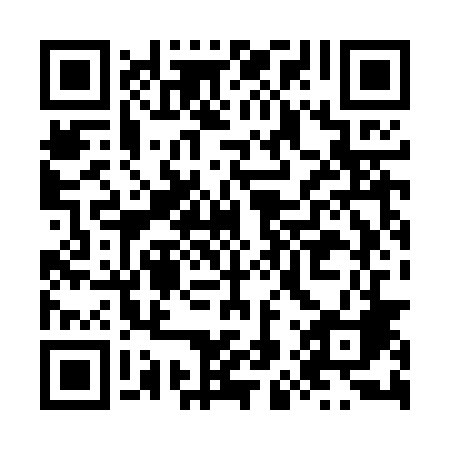 Ramadan times for Kukawka, PolandMon 11 Mar 2024 - Wed 10 Apr 2024High Latitude Method: Angle Based RulePrayer Calculation Method: Muslim World LeagueAsar Calculation Method: HanafiPrayer times provided by https://www.salahtimes.comDateDayFajrSuhurSunriseDhuhrAsrIftarMaghribIsha11Mon3:583:585:4811:363:305:255:257:0812Tue3:563:565:4611:363:315:265:267:1013Wed3:533:535:4411:353:335:285:287:1214Thu3:513:515:4211:353:345:305:307:1415Fri3:493:495:3911:353:355:315:317:1616Sat3:463:465:3711:353:375:335:337:1817Sun3:443:445:3511:343:385:355:357:1918Mon3:413:415:3311:343:405:365:367:2119Tue3:393:395:3011:343:415:385:387:2320Wed3:363:365:2811:333:425:405:407:2521Thu3:343:345:2611:333:435:415:417:2722Fri3:313:315:2411:333:455:435:437:2923Sat3:283:285:2111:333:465:455:457:3124Sun3:263:265:1911:323:475:465:467:3325Mon3:233:235:1711:323:495:485:487:3526Tue3:213:215:1511:323:505:505:507:3727Wed3:183:185:1211:313:515:515:517:3928Thu3:153:155:1011:313:525:535:537:4129Fri3:133:135:0811:313:545:555:557:4330Sat3:103:105:0611:303:555:565:567:4531Sun4:074:076:0312:304:566:586:588:471Mon4:044:046:0112:304:576:596:598:492Tue4:024:025:5912:304:587:017:018:513Wed3:593:595:5712:295:007:037:038:534Thu3:563:565:5512:295:017:047:048:565Fri3:533:535:5212:295:027:067:068:586Sat3:503:505:5012:285:037:087:089:007Sun3:483:485:4812:285:047:097:099:028Mon3:453:455:4612:285:057:117:119:049Tue3:423:425:4412:285:067:127:129:0710Wed3:393:395:4112:275:087:147:149:09